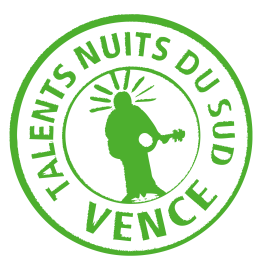 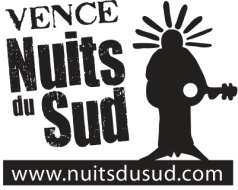  		FICHE INSCRIPTION VENCE15ème Concours Talents NUITS DU SUDLes dossiers de candidatures doivent être envoyés avant le 15 janvier 2022 inscription sur www.nuitsdusud.comEnvoyez votre candidature avant le   15 janvier 2022 Seules les candidatures complètes seront étudiées.Tout dossier incomplet ne pourra être étudié.Chaque morceau musical doit porter IMPERATIVEMENT LE NOM DU GROUPE et le titre de la chanson. Sans cela le groupe ne sera pas écouté et annulera son inscription
NOM du groupe………………………………………………………………………………………………………………………………………………Genre musical :…………………………………………………………………Date de création du groupe………………………………Contact de la structure(association / agent / société de production)CONTACT STRUCTURE : …………………………………………………………………………………………………………………………….Assujettie à la Tva : Oui - NonNOM représentant légal…………………………………………………………………..Prénom………………………………………Fonction…………………………………………………………………………………………………………………………………………………………Adresse…….…………………………………………………………………………………………………………………………………………………………………..................................................................................................................................Ville ……………………………………………………………………………….Code Postal……………………………………………………………Tel…………………………………………………………………………………Email………………………………………………………………..……Site Internet……………………………………………………………………………………………………………………………………………..…..Facebook / Myspace / soundcloud…………………………………………………………………………………………………………………………………………….………………………….Lien video / Clip……………………………………………………………………………………………………………………………………………………..………………………………………………………………………………………………………………………………………………………………………..…………………Dernières scènes……………………………………………………………………………………………………………………………………………………………………..………………………………………………………………………………………………………………………………………………………………………..…Discographie……………………………………………………………………………………………………………………………………………………MEMBRES DU GROUPE ( à compléter par une liste à joindre si nécessaire)Merci de joindre OBLIGATOIREMENT à cette inscription- Un exemplaire de l'album ou maquette contenant trois titres originaux (mp3 ou cd)Seulement trois morceaux seront écoutés pour la sélection par courrier. MERCI DE NOUS DONNER LES NUMEROS DES CHANSONS A ECOUTER SINON LE JURY ECOUTERA LES trois PREMIERS TITRES.Chaque morceau musical doit porter IMPERATIVEMENT LE NOM DU GROUPE et le titre de la chanson. Sans cela le groupe ne sera pas écouté et annulera son inscriptionAucun dossier ne sera retournéAucun défraiement, hébergement ne sera pris en charge dans le cadre d’une sélection.L’organisateur se réserve le droit de modification ou annulation du ConcoursCritères de sélectionPour participer, une personne du groupe doit justifier OBLIGATOIREMENT -D’une structure légale (association / agent / société de production) pour la signature d’un contrat de cession avec la licence d’entrepreneur de spectacles.- D’un travail créatif novateur, de faire descompositions originales. Reprises simples non acceptées.- De la capacité de faire une prestation de 30 minutes sur scène.- D’une domiciliation région Grand Sud-Pouvoir fournir lorsque l’organisateur le demandera une biographie courte, visuels, un plan de scène et fiche technique.ACTIONS EN COLLABORATION AVEC : LE Mas des Escaravatiers – Puget Sur Argens 83 - LES ARTS D’AZUR- LE BROC 06 -  – SACEM – Université Côte d’Azur– MJC PICAUD ( Cannes ) – CROUS NICE – PAM-Pole des acteurs de la filière musicale en région sud  – ORIZON SUD – MJC PICAUD – l’ENTRTEPONT - journaliste rfi …Fait à …………………………………………le ……………………………………………………………………………………….Signature et cachet du représentant du groupeNomPrénomAnnée de naissanceInstruments joué(s)